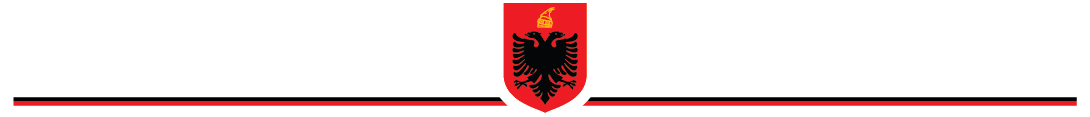 R E P U B L I K A  E  S H Q I P Ë R I S ËB A S H K I A    P O L I Ç A N………………………………………………………….……..…………………………Adresa: Lagjia “Qender” Poliçan ;   Tel:036824200  ; email:njvbashkiapolican@gmail.comNr._______Prot                                                                 Poliçan më 21. 03.2016 [ Shtojce per tu plotesuar Autoriteti Kontraktor]FORMULARI I NJOFTIMIT TE FITUESIT [Data 21.03.2016  ]Për: Bashkimin e operatoreve ekonomik “ Coton Center   “ SH.P.K me nr. nipt K81608040O me perfaqesues ligjor  Arben Haxhiu  me adrese  Tirane dhe operatori ekonomik  "RINIA 96" SHPK me nr. nipt K13820210W me perfaqesues ligjor  Shkelqim Miri   me adrese  Fushe Kruje..Procedura e prokurimit:  E HAPUR Përshkrim i shkurtër i kontratës: “Kryerjen e sherbimit te pastrim, gjelberim, dekor dhe mirembajtje varezash" me fond limit 85 761 265  (tetedhjete e pese  milion e shtateqind e gjashtedhjete e nje mije e dyqind e gjashtedhjete e pese    ) leke pa tvsh  ose 102 913 518  (njeqind e dy milion e nenteqind e trembedhjete mije e peseqind e tetembedhjete  ) leke me tvsh dhe fondi limit  vjetor  eshte  16 666 666 (gjashtembedhjete milion e  gjashteqind e gjashtedhjete e gjashte mije e gjashteqind e gjashtedhjet e gjashte)  leke pa tvsh ose 20 000 000 (njezete  milion) leke me tvsh  me te drejte perseritje kontrate  per periudhen deri ne pese vjete.Burimi i financimit:   transferta e pakushtezuar 2016 dhe te ardhurat sipas vendimit te keshillit te bashkise nr. 32 dt 29.12.2015 "Per miratimin e  buxhetit te bashkise 2016" dhe rregjistrit te parashikimeve publike te vitit 2016  me nr. 72 prot dt 14.01.2016 .Per vitet ne vijim deri ne perfundimin e periudhes  (sipas  kohezgjatjes se  tenderit) burimi i financimit do te jete nga   te ardhurat+grant i pakushtezuar  sipas vendimit te bashkise te miratuar per cdo vit ne keshillin bashkiak Publikime të mëparshme (nëse zbatohet): Buletini i Njoftimeve Publike [22.02.2016  ] [7 ]Njoftojme se, kane qene pjesemarres ne procedure keta ofertues  me vlerat perkatese te ofruara: Operatori ekonomik " “PAERA  ” Sh.p.k me seli ne Tirane , njesia bashkiake nr. 7ish fusha e aviacionit  ,perfaqesues ligjor Ellton Mulellari     me nr.NIPT L31505034R.Operatori ekonomik " “GAZYKA ” Sh.p.k Bashkimin e operatoreve ekonomik  si me poshte:“ Coton Center   “ SH.P.K me nr. nipt K81608040O me perfaqesues ligjor  Z. ARBEN HAXHIU me  NIPT  K81608040O me objekt te veprimtarise "Import-eksport, tregeti me pakice dhe shumice te artikujve hidrosanitare, instalimi i tyre. Markete (produkte ushqimore), bare restorante, salle interneti, salle lojrash argetuese(bilardo, lojra per femije, dyshek me ajer), tetar. Produkte kozmetike, institute bukurie (parukeri). Zbukurime per festa, raste ditelindjesh, fejesa, martesa, ceremoni zyrtare. Atelie. Kurse vallezimi. Kurse per gjuhe te huaja si anglisht, frengjisht, spanjisht, gjermanisht, greqisht, italisht. Farmaci. Panair shourum i pijeve kryesisht i veres prodhim vendas. Tregtimi i armeve te gjahut, veshje gjahu dhe te veshjeve nenujore. Kancelari, artikuj shkollore, zyrash. Shitje dhenie ose marrje me qera te pronave te tundshme ose te patundshme, etj." Veprimtari në fushën e ndërtimit,ndërtim pallatesh,punime muresh,suvatime,shtresa pllakash etj. Sherbim i ruajtjes dhe sigurise fizike. Rikonstruksion rruge. Ujesjelles kanalizime. Pastrim gjelberim.me seli kryesore  Tirane Tirane  TIRANE Rruga "Artan Lenja", Studenti Nr.2  dhe "RINIA 96" SHPK me nr. nipt K13820210W me perfaqesues ligjor  Z. Shkelqim MIRI me  NIPT K13820210W   me objekt te veprimtarise "Pastrim e gjelberim qyteti, sherbime te ndryshme komunale , mireembajtje dhe ruajtje varrezash.Tregtim mallrash industrial , ushqimore e karburante, klub e restorant. Grumbullim e shitje artikuj bujqesor blegtoral dhe bime medivcinare. Transport mallrash dhe pasagjer . Import eksport ne fushen e ndrtimeve civile dhe ekonomike , ndertimin e rrugeve ete kat V,IV,III,II,I . Ndertimin e veprave te artit dferi ne 6 m , ndertimin e ujesjellsave e kanaalizimeve , punim e siperfaqeve  te gjelbera. mbareshtrim faune , tregtimin e mjeteve te ndryshme motorike. Lavazh . sherbime funerale",  me seli kryesore   Durres, Fushe Kruje, lagjia Kastriot Vlera vjetore e paraqitur per kete  proçedure prokurimi eshte 16 607 315.663                              ( gjashtembedhjete milion e gjashteqind e  shtate mije e treqind e pesembedhjete    leke  ) pa tvsh   dhe  vlera totale e kontrates per periudhen 60 mujore ( 5 vjete) eshte                        85 565 323.2123  leke pa tvsh  (tetedhjete e pese  milion e peseqind e gjashtedhjete e pese mije e  treqind e njezete e tre leke  pike dymije e njeqind e  njezete e tre ).Jane skualifikuar ofertuesit e meposhtem:Operatori ekonomik " “PAERA  ” Sh.p.k me seli ne Tirane , njesia bashkiake nr. 7ish fusha e aviacionit  ,perfaqesues ligjor Ellton Mulellari     me nr.NIPT L31505034R me me vlere  total te ofertes ne shumen 0  (zero) leke.Operatori ekonomik " “GAZYKA ” Sh.p.k me vlere  total te ofertes ne shumen 0  (zero) leke.Perkatesisht per arsyet e meposhtme: Operatori ekonomik " “PAERA  ” Sh.p.k me seli ne Tirane , njesia bashkiake nr. 7ish fusha e aviacionit  ,perfaqesues ligjor Ellton Mulellari     me nr.NIPT L31505034R me me vlere  total te ofertes ne shumen 0  (zero) leke  skualifikohet, pasi nuk ka dorezuar asnje dokumentacion  per plotesimin e kerkesave  te pergjitheshme dhe te vecanta te vendosura nga autoriteti kontraktor dhe nuk ka dorezuar oferte ekonomike Operatori ekonomik " “GAZYKA ” Sh.p.k me vlere  total te ofertes ne shumen 0  (zero) leke skualifikohet, pasi nuk ka dorezuar asnje dokumentacion  per plotesimin e kerkesave  te pergjitheshme dhe te vecanta te vendosura nga autoriteti kontraktor dhe nuk ka dorezuar oferte ekonomike . ***Duke iu referuar procedurës së lartpërmendur, informojmë:Bashkimin e operatoreve ekonomik  “ Coton Center   “ SH.P.K me nr. nipt K81608040O me perfaqesues ligjor  Z. ARBEN HAXHIU me  NIPT  K81608040O dhe "RINIA 96" SHPK me nr. nipt K13820210W me perfaqesues ligjor  Z. Shkelqim MIRI me  NIPT K13820210W   me vlere te ofertes Vlera vjetore 16 607 315.663  ( gjashtembedhjete milion e gjashteqind e  shtate mije e treqind e pesembedhjete    leke  ) pa tvsh   dhe  vlera totale e kontrates per periudhen 60 mujore ( 5 vjete)   85 565 323.2123  leke pa tvsh  (tetedhjete e pese  milion e peseqind e gjashtedhjete e pese mije e  treqind e njezete e tre leke  pike dymije e njeqind e  njezete e tre ). është identifikuar si oferta e suksesshme.Rrjedhimisht, jeni i lutur të paraqisni pranë [Bashkise Poliçan, Lagjia “Qender” Poliçan,              Tel:036824200] kopjen e nënshkruar të formularit të kontratës dhe të sigurimit të kontratës, siç parashikohet në dokumentat e tenderit, brenda 30 (tridhjete) ditëve nga dita e marrjes/publikimit të këtij njoftimi. Në rast se nuk pajtoheni me këtë kërkesë, ose tërhiqeni nga nënshkrimi i kontratës, do të konfiskohet sigurimi i ofertës suaj siç parashikohet në nenin 49 të ligjit nr.9643, date 20.11.2007 “Për prokurimin publik” të ndryshuar .Njoftimi i Klasifikimit është bërë në datë 11.03.2016ANKESA : NUK KA  PATUR. TITULLARI I AUTORITETIT KONTRAKTORKRYETARI I BASHKISЁADRIATIK ZOTKAJ